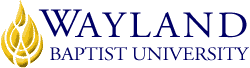 Virtual CampusSchool of Religion and PhilosophyUNIVERSITY MISSION STATEMENT:Wayland Baptist University exists to educate students in an academically challenging, learning-focused and distinctively Christian environment for professional success and service to God and humankind.COURSE NUMBER & NAME: THST 4320 VC01: Second Temple JudaismTERM: Spring 2, 2022 (March 14-May 07, 2022)INSTRUCTOR: Jeff AndersonCONTACT INFORMATION:Office phone: 907-227-0622WBU Email: anderson@wbu.eduOFFICE HOURS, BUILDING & LOCATION: This is an online class. I am available any time per student request.COURSE MEETING TIME & LOCATION:Online. Students interact throughout the week.CATALOG DESCRIPTION: History of the Jewish people from the post-exilic period through the Jewish Roman War, including a survey of apocryphal, pseudepigraphical, and Dead Sea literature and their implications for New Testament study.PREREQUISITE:RLGN 1301 and 1302REQUIRED TEXTBOOK AND RESOURCE MATERIAL: Required Texts:New Oxford Annotated Bible, with Apocrypha, NRSV 4th Edition.  New York: Oxford, 2010.  ISBN 978-0-19-528955-8 (Actually any Bible with the Apocrypha will do.  Make sure it has all the Apocryphal books assigned.) The Internal Diversification of Second Temple Judaism. Jeff S. Anderson, Lanham, University Press of America, 2002. ISBN 0-7618-2327-1If your course is using an E-textbook, please note that Wayland Baptist University has partnered with VitalSource to bring Inclusive Access, which is a digital copy of the required textbook available on Blackboard.  You can access your textbook approximately one week before class begins.  The prices are very competitive with the market and in most cases below the standard cost.  If your course is using the VitalSource system, once you access the textbook on Blackboard you will be asked if you would like to opt-out.  If you choose NOT to use the VitalSource provided textbook version, you MUST opt-out by the second week of class/census date or you will be charged (and refunds are not available).  The price of the textbook will be billed automatically to your student account.  To check the price of the textbook, please locate your required course material in Blackboard or go to your student services financial area.Please keep in mind that VitalSource has to work with publishers to get your copy so check your Wayland email daily.  A link may be provided in just a few hours, or it may take a few days.For student access:1.	Every Course in Blackboard has a link to eTextbook [Vital Source] embedded in the course menu, with basic instructions.2.	Please encourage use of this textbook.  Printed copies will NOT be available through our bookstore.  Students can purchase via Amazon or similar vendor but the cost is usually substantially more expensive.3.	Student will “register”, just like you, to access their library, and opt out if desired.4.	They will be able to read and interact with their textbook from that location.5.	Some Cengage textbooks are just eTextbooks and will have direct Vital Source access in the classroom.  Ask us if you are not sure.6.	IF your course is a Cengage, or Pearson with “access” to special courseware materials [MyLab, Mindtap with special assignments, accounting, etc.] you will need to set up the links to that in your Blackboard Classroom by Day 1 of the term.  Students pay for the textbook and access via VitalSource, and be given a code in most cases, and will need that special link to the special materials you want them to access.  WBUonline can assist you with this if you need help.There is a great deal of reading in this course.  It’s the only way for you to get comfortable with the sources.  Make sure you have the time to do the reading.OPTIONAL MATERIALS:Provided in class through the WBU Library.COURSE OUTCOMES AND COMPETENCIES:1. 	Identify the major historical developments in Judah during the Second Temple Period.2. 	Define the competing sectarian groups that claimed themselves as "biblical Israel" during the Second Temple Period.3.  	Discuss examples of literary creativity that characterized the literature of the Second Temple Period.4. 	Identify the major theological developments that influenced Early Christianity and Rabbinic Judaism.5.  	Outline the diversification and resulting tensions of the Jewish religious community and the implications for issues such as temple, Torah, and cult.ATTENDANCE REQUIREMENTS:Students are expected to participate in all required instructional activities in their courses. Online courses are no different in this regard; however, participation must be defined in a different manner. Student “attendance” in an online course is defined as active participation in the course as described in the course syllabus. Instructors in online courses are responsible for providing students with clear instructions for how they are required to participate in the course. Additionally, instructors are responsible for incorporating specific instructional activities within their course and will, at a minimum, have weekly mechanisms for documenting student participation. These mechanisms may include, but are not limited to, participating in a weekly discussion board, submitting/completing assignments in Blackboard, or communicating with the instructor. Students aware of necessary absences must inform the professor with as much advance notice as possible in order to make appropriate arrangements. Any student absent 25 percent or more of the online course, i.e., non-participatory during 2 or more weeks of an 8-week session, may receive an F for that course. Instructors may also file a Report of Unsatisfactory Progress for students with excessive non-participation. Any student who has not actively participated in an online class prior to the census date for any given session is considered a “no-show” and will be administratively withdrawn from the class without record. To be counted as actively participating, it is not sufficient to log in and view the course. The student must be submitting work as described in the course syllabus. Additional attendance and participation policies for each course, as defined by the instructor in the course syllabus, are considered a part of the university’s attendance policy.STATEMENT ON PLAGIARISM & ACADEMIC DISHONESTY:Wayland Baptist University observes a zero tolerance policy regarding academic dishonesty. Per university policy as described in the academic catalog, all cases of academic dishonesty will be reported and second offenses will result in suspension from the university.DISABILITY STATEMENT:In compliance with the Americans with Disabilities Act of 1990 (ADA), it is the policy of Wayland Baptist University that no otherwise qualified person with a disability be excluded from participation in, be denied the benefits of, or be subject to discrimination under any educational program or activity in the university. The Coordinator of Counseling Services serves as the coordinator of students with a disability and should be contacted concerning accommodation requests at (806) 291-3765. Documentation of a disability must accompany any request for accommodations.COURSE REQUIREMENTS and GRADING CRITERIA:REQUIREMENTS: Final Exam.  The final exam will exclusively be over the Anderson text and the lectures. The exam will be an online exam. It will be timed but not proctored. Discussion Question Responses: In the readings each week there will be an open book reading guide with questions for you to answer. I am looking for personal impressions based on specific evidence from the literature assigned. These specific references will tell me how carefully you read the material.  Do not just respond with general impressions only. Use outside sources too and document your answers. Remember these questions represent a week’s worth of reflection.Discussion Board Participation: Over the course there will be several opportunities to participate in class discussion via BlackBoard’s Discussion Board.Research Paper: A 7-10 page research paper is required.  Paper must follow the Kate L. Turabian. A Manual for Writers of Research Papers, Theses, and Dissertations, 9th Edition. Chicago: University of Chicago Press, 2018. ISBN 978-0-226-43057-7.    Topics not on this list will need to be approved by the instructor. Due May 01.Ideas for Research Papers:Herod the GreatHillelThe SynagogueCyrus the MedeThe Community at QumranPhilo of Introduction to a selected book of the ApocryphaIntroduction to a selected book of the PseudepigraphaThe Maccabean RevoltJosephusChristianity as a Jewish SectThe Jewish Revolt of A.D.  66-73The Second Jewish RevoltThe SamaritansThe SeptuagintThe Influence of Hellenism on Second Intermarriage and Second The Elephantine PapyriThe Pirque Avot (Ethics of the Fathers)ZoroastriansHerodiumBar KokhbaZerubabbelYavnehOniads and TobiadsZenonGRADINGEXAMS  			100 points EACHFINAL PAPER			100 points	READING ASSIGNMENTS 	15 points each	DISCUSSION BOARD		5 points each	All grading will be completed according to the institution’s ten-point scale. 90-100%=A, 80-89%= B, etc.Grade Appeal Statement: “Students shall have protection through orderly procedures against prejudices or capricious academic evaluation. A student who believes that he or she has not been held to realistic academic standards, just evaluation procedures, or appropriate grading, may appeal the final grade given in the course by using the student grade appeal process described in the Academic Catalog. Appeals  may  not  be  made  for  advanced  placement  examinations  or  course bypass examinations. Appeals are limited to the final course grade, which may be upheld, raised, or lowered at any stage of the appeal process. Any recommendation to lower a course grade must be submitted through the Vice President of Academic Affairs/Faculty Assembly Grade Appeals Committee for review and approval. The Faculty Assembly Grade Appeals Committee may instruct that the course grade be upheld, raised, or lowered to a more proper evaluation.”TENTATIVE SCHEDULEWeek 1:  	Week of March 14Babylonian Exile and Its EffectsPersian Period and Judean CommunityWeek 2:  	Week of March 21Invasion of Hellenism:  Breakdown of Consensus under Ptolemies/SeleucidsMaccabean Period/Jewish Week 3:   	Week of March 28The HasmoneansThe Roman PeriodSecond Destruction and Its ImplicationsWeek 4:  	Week of April 4The Internal Diversification of JudaismReturning Exiles and People of the LandWeek 5:  	Week of April 11Pharisees, Sadducees, Essenes, Zealots, Enochic GroupsJudean Communities in EgyptHillel and JesusWeek 6:  	Week of April 18Emergence of Rabbinic JudaismFrom Religious Literature to Sacred Scripture: Canon, CanonizationApocrypha, Pseudepigrapha, Dead Sea ScrollsSeptuagint and other early TranslationsScriptural Interpretation:  Targums, Peshers, Midrash, New TestamentWeek 7: 	Week of April 25Theological DevelopmentsApocalypticTorahMessianismTheodicyWisdom		Research Papers Due:  May 01Week 8:  Week of May 02 (You did it!  Congratulations! Now go buy 	some new reading glasses.)Final Examination. Exam is offered through Blackboard.ADDITIONAL INFORMATION